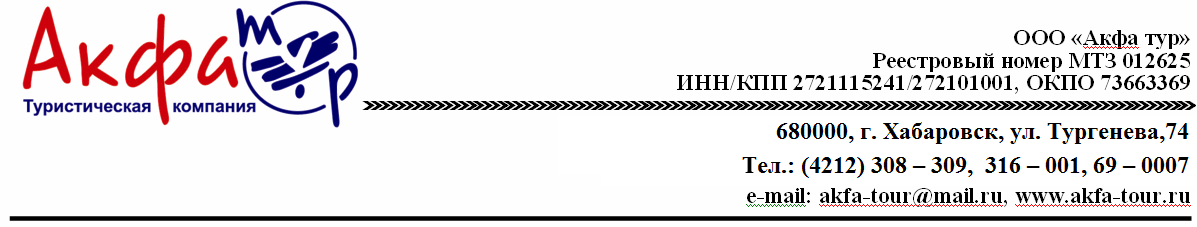 Майские праздники на Сахалине5дней/4 ночей06.05.-10.05.2022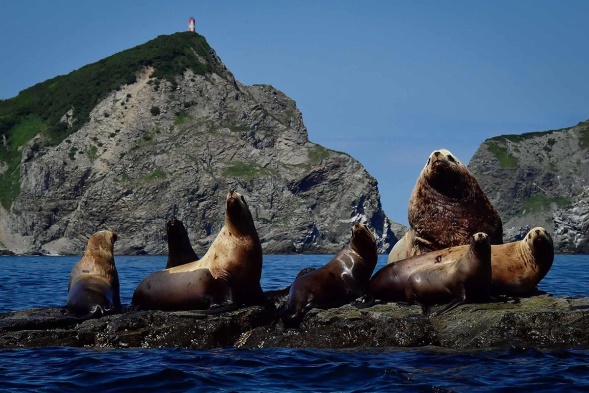 Программа тура06.05. День 1  Знакомство со столицей областиУтренний вылет  из Хабаровска в Южно-Сахалинск  в 8.10 , прибытие в 10.30                                      Утреннее прибытие в Южно-Сахалинск. Встреча. Заселение в гостиницу. Завтрак (оплата на месте). Выезд на экскурсию по городу Южно-Сахалинску.В экскурсии по Южно-Сахалинску вы сможете почувствовать уникальное переплетение культуры, истории и человеческих судеб двух великих государств - России и Японии. Совершив экскурсию, вы узнаете о том, как строился самый большой город самого большого острова самой большой страны, поймете, почему в этом городе невозможно заблудиться и почему планировка города копировалась с карты Чикаго.Вы прочувствуете, какое влияние оказала японская культура на город, узнаете неизвестные факты о японском периоде Карафуто (1905-1945), познакомитесь с достопримечательностями, посетите музеи и скверы, места.Посещение Южно-Сахалинского краеведческого музея или музея «Книги А.П.Чехова»Обед в кафе города (корейская кухня - накрытие)Свободное времяУжин (самостоятельно)Отдых07.05. День 2 Клоковский водопад – Бухта ТихаяЗавтрак в гостиницеВстреча в холле с гидом, выезд на экскурсию в бухту Тихая и Клоковский водопадВ этот день вас ждет встреча с самым высоким водопадом Сахалина – Клоковский водопад (48 метров). Вы сможете прогуляться по побережью бухты Тихой, вокруг причудливых скал мыса Тихого, могучие скальные образования которого и прозрачная вода Охотского моря останутся на долго не только на сделанных фотографиях, но и в Вашем сердцеПройдя через морскую террасу по старой японской тропе, вы сможете оценить прекрасные пейзажи скалистого побережья и вулканического хребта Жданко (Тоссо). Обед ланч боксы (входит в стоимость)По дороге, для осмотра японских тории, остановимся в посёлке Взморье. Это останки японского синтоистского храма. Также в поселке имеется японский школьный павильон (хёанден), один из немногочисленных сохранившихся со времен Карафуто на Сахалине. В поселке можно купить, по желанию, крабовВозвращение в город.Ужин самостоятельный08,05 День 3 Дорога на Запад  Завтрак в кафе города, встреча в холле с гидомВыезд на экскурсию в г. Невельск через Ловецкий перевал, один из самых красивых перевалов нашего острова, фотографии, сделанные на вершине этого перевала, надолго будут напоминать о красотах Сахалина.   Обзорная экскурсия по г. Невельску с посещением Невельского историко-краеведческого музея, который познакомит вас историей заселения Невельского района, японским периодом, а также с бытом переселенцев и вернет вас в Советское прошлое. МОРСКАЯ ЭКСКУРСИЯ  К БРИКВАТЕРУ, Вы сможете вблизи рассмотреть НАСТОЯЩИХ МОРСКИХ ЛЬВОВ.Обед в кафе города (накрытие).Возвращение в Южно-Сахалинск. Свободное время.Возможна организация мастер-класса по восточной кухни (японская или корейская на выбор) за доплату.09.05 День 4 Дорога на Запад часть 2 Завтрак в кафе города, встреча в холле с  гидомВыезд на экскурсию «Чертов мост»Предлагаем вам совершить транспортно-пешеходную экскурсию по старой заброшенной железной дороге, периода Карафуто. Сначала мы проедем один из крупнейших портовых городов юго-западного побережья Сахалина – Холмск, побываем на Чертовом мосту, одном из  заброшенных мостах. При проектировании Чертового моста - линию железнодорожного полотна выполнили в виде петли. Поезд, проезжая через два тоннеля, делал крутой поворот, выезжал почти на вершину сопки, и далее путь его проходил по Чёртовому мосту на высоте около 38 метров. В своё время этот мост был известен во всей Японии из-за своей необычной конструкции. Во время экскурсии вы узнаете, какая связь между выдающимся мастером и основателем Сэйдо-каратэ Тадаси Накамура и эстрадным певцом Юрием Николаевым.Обед в кафе г.Холмск.
Возвращение в город вечером. 10.05. День 5 ПроводыЗавтрак в гостинице. Выселение из гостиницыВстреча с гидом, трансферт в аэропортПроводы. Вылет в Хабаровск в 16.50.Транспорт: Автобус Микроавтобус Mercedes-Benz Classic оснащен: кондиционером, TV: LCD+CD+DVD+USB, микрофоном, индивидуальными ремнями безопасности на каждом кресле, анатомическими сидениями, с откидывающейся спинкой.Отдельно оплачивается: авиаперелет Хабаровск-Ю-Сахалинск-Хабаровск:Стоимость авиабилета Хабаровск-Ю-Сахалинск-Хабаровск в рублях на человека:ПРИ ОПЛАТЕ КАРТОЙ МИР  ДО 01.05.2022                                                              ПОЛУЧЕНИЕ КЭШБЭК НА КАРТУ  20%Подробности участия в программе КЭШБЭК по ссылке http://www.akfa-tour.ru/kak-polischit-vozvrat-za-tur/Страховка:входитвходитвходитвходитвходитМузеи/выставкиВходные билеты и экскурсии музеи Входные билеты и экскурсии музеи Входные билеты и экскурсии музеи Входные билеты и экскурсии музеи Входные билеты и экскурсии музеи Стоимость На 1 человекаСтоимость На 1 человека8  чел +18  чел +1 10 чел+1 10 чел+1ВзрДети до 14ВзрДети до 14Хостел «Овсянка»Хостел «Овсянка»33 86533 20030 55529 820Отель «Белка» 3*Отель «Белка» 3*45 31044 58040 84540 110В стоимость входит :Транспортное обслуживание Экскурсоводзавтраки в отелях каждый деньобеды в дни экскурсийМОРСКАЯ ЭКСКУРСИЯтрансфер на автобусе аэропорт - отель – аэропортвходные билетымедицинская страховкаТранспортное обслуживание Экскурсоводзавтраки в отелях каждый деньобеды в дни экскурсийМОРСКАЯ ЭКСКУРСИЯтрансфер на автобусе аэропорт - отель – аэропортвходные билетымедицинская страховкаТранспортное обслуживание Экскурсоводзавтраки в отелях каждый деньобеды в дни экскурсийМОРСКАЯ ЭКСКУРСИЯтрансфер на автобусе аэропорт - отель – аэропортвходные билетымедицинская страховкаТранспортное обслуживание Экскурсоводзавтраки в отелях каждый деньобеды в дни экскурсийМОРСКАЯ ЭКСКУРСИЯтрансфер на автобусе аэропорт - отель – аэропортвходные билетымедицинская страховкаТранспортное обслуживание Экскурсоводзавтраки в отелях каждый деньобеды в дни экскурсийМОРСКАЯ ЭКСКУРСИЯтрансфер на автобусе аэропорт - отель – аэропортвходные билетымедицинская страховкаВзрослый
 (тариф без багажа)Взрослый 
(тариф с багажом)Молодежь / пенсионеры
(субсидия)Дети до 12 лет
(субсидия)При группе 10+118 84022 4455 8705 350При группе 15+118 20021 8005 2254 700